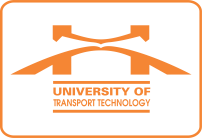 Ngày, thángThờigianĐịa điểm - Nội dungChủ trìThứ Hai29/4SángNghỉ Lễ 30/4 và 01/5 (đến hết ngày 01/5/2019)Thứ Hai29/4ChiềuThứ Ba30/4SángThứ Ba30/4ChiềuThứ Tư01/5SángThứ Tư01/5ChiềuThứ Năm02/5SángThứ Năm02/5Chiều
13h30Nội dung: Ngày Israel tại Trường Đại học Công nghệ GTVT. Phòng ĐT (CSĐT Vĩnh Phúc) phối hợp Phòng KHCN-HTQT chuẩn bị nội dung.Thành phần: Hiệu trưởng, Ô Sơn (ĐT), Ô Quyền (HCQT), Ô Trường (Đoàn TN), Ô Trinh (KHCN-HTQT); Cán bộ, giảng viên và sinh viên quan tâm tham dự.Địa điểm: Hội trường lớn CSĐT Vĩnh Phúc.Sở Ngoại vụTỉnh Vĩnh Phúc - UTTThứ Sáu03/5Sáng
7h30Nội dung: Khai giảng Lớp bồi dưỡng lý luận chính trị dành cho đảng viên mới K40B. Thành phần: Bí thư Đảng ủy, PBT Khiêm, Ô Hùng (UVTV), Bà Thu (UVBCH), Đ/c Hoàng, đ/c Nga (VPĐU); các học viên theo danh sách các trường đã đăng ký.Địa điểm: Hội trường lớn Trường Đại học Công nghệ giao thông vận tải 54 Triều Khúc- Thanh Xuân- Hà Nội; Thời gian học: Ngày 03, 04, 05 tháng 5/2019 (thứ 6,7, chủ nhật), sáng thứ 6 có mặt 7h30' nhận tài liệu.Đảng ủy Khối các trường ĐH, CĐ Hà NộiThứ Sáu03/5ChiềuThứ Bảy
04/5SángThứ Bảy
04/5ChiềuChủ nhật
05/5SángChủ nhật
05/5Chiều